Vocabulary Words for the Week of 11/14/11: Unit 3 Week 1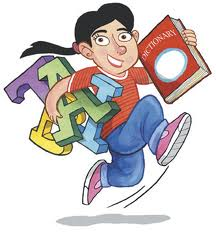 WORDPART OF SPEECHDEFINITION1.employee2.foreman3.flourish4.fulfill5.gleefully6.gloated7.gritted8.vigorously9.gory10.debut11.conserve12.complaint13.clarity14.boisterous15.blight16.befuddle17.amiable18.agenda19.pre-Stem (Latin)before20semi-Stem (Latin)half